看護・訪問看護報告書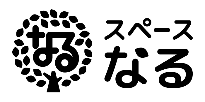 主治医からの指示のもと実施した内容についてご報告いたします　　　　　　令和　　　年　　　　月　　　　日　　　　　作成者氏名医療機関　　　　　　　　　　　　　　　　　　　保育園名　　　　　　　　　印主治医氏名　　　　　　　　　　　　殿　　　　　園長氏名　　　　　　　　　印児童氏名　　　　　　児童氏名　　　　　　児童氏名　　　　　　生年月日平成・令和　　年　　　月　　　日生年月日平成・令和　　年　　　月　　　日年齢　　　　　　　　　　　　　　　歳実施日実施日令和　　年　　月１　２　 ３　４　６　７　８　９　10　11　12　13　14  15　16　17　18　19　20　21　22　23　24　2526　27　28　29　30　31令和　　年　　月１　２　 ３　４　６　７　８　９　10　11　12　13　14  15　16　17　18　19　20　21　22　23　24　2526　27　28　29　30　31令和　　年　　月１　２　 ３　４　６　７　８　９　10　11　12　13　14  15　16　17　18　19　20　21　22　23　24　2526　27　28　29　30　31令和　　年　　月１　２　 ３　４　６　７　８　９　10　11　12　13　14  15　16　17　18　19　20　21　22　23　24　2526　27　28　29　30　31実施保育園実施保育園報告期間報告期間　　　　令和　　年　　月　　日　～　　　令和　　年　　月　　日　　　　令和　　年　　月　　日　～　　　令和　　年　　月　　日　　　　令和　　年　　月　　日　～　　　令和　　年　　月　　日　　　　令和　　年　　月　　日　～　　　令和　　年　　月　　日全体的な様子全体的な様子月日看護の内容看護の内容看護の内容看護の内容成長発達について備考備考備考備考備考備考必要な物品必要な物品必要な物品必要な物品必要な物品必要な物品